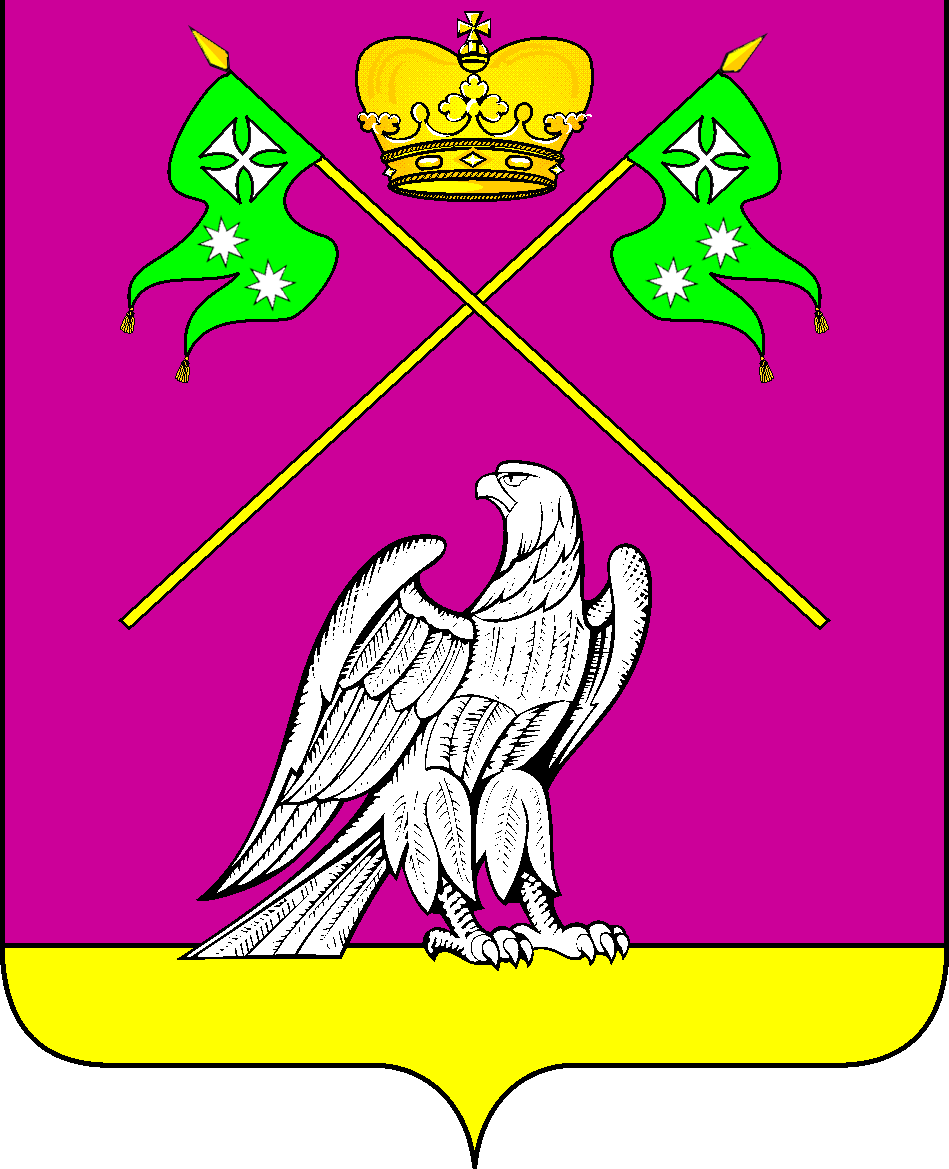 СОВЕТ МУНИЦИПАЛЬНОГО ОБРАЗОВАНИЯВЫСЕЛКОВСКИЙ РАЙОН   Очередная ХХV-я сессия III созываР Е Ш Е Н И Еот 04 апреля 2018 года                                                                                  № 13-216   ст-ца ВыселкиОб утверждении проекта внесения изменений в генеральный план Выселковского сельского поселения Выселковского района Краснодарского краяРуководствуясь статьями 23, 24, 28 Градостроительного кодекса Российской Федерации, Федеральным законом от 6 октября 2003 года                 № 131-ФЗ «Об общих принципах организации местного самоуправления в Российской Федерации», Уставом муниципального образования Выселковский район, положением «О публичных слушаниях в муниципальном образовании Выселковский район» в новой редакции, заключением о результатах публичных слушаний по проекту внесений изменений в генеральный план Выселковского сельского поселения Выселковского района Краснодарского края от 19 декабря 2017 года Совет муниципального образования Выселковский район р е ш и л:1. Утвердить проект внесения изменений в генеральный план Выселковского сельского поселения Выселковского района Краснодарского края согласно Приложения № 1 (Проект внесения изменений в генеральный план Выселковского сельского поселения Выселковского района Краснодарского края).2. Контроль за выполнением настоящего решения возложить на заместителя главы муниципального образования Выселковский район             В.В. Кононенко.3. Решение вступает в силу со дня его опубликованияГлава муниципального 	      Председатель Советаобразования Выселковский район                            муниципального образования                                                                   	     Выселковский район                                   С.И. Фирстков	           С.Н. СочивкоПояснительная записка К проекту решения Совета муниципального образования Выселковский район«Об утверждении внесения изменений в генеральный план Выселковского сельского поселения Выселковского района Краснодарского края»Добрый день, уважаемые депутаты!На ваше рассмотрение представлен проект решения «Об утверждении внесения изменений в генеральный план Выселковского сельского поселения Выселковского района Краснодарского края».  Проект внесения изменений в генеральный план Выселковского сельского поселения Выселковского района Краснодарского края разработан ООО «Градпроект» на основании задания на проектирование, разработанного управлением архитектуры и градостроительства администрации муниципального образования Выселковский район с целью приведения функциональных зон Генерального плана Выселковского сельского поселения в соответствие со сложившейся застройкой сельского поселения, а также устранения недостатков генерального плана выявленных при реализации утвержденного документа.Проект внесения изменений разработан на основании заключения комиссии по подготовке проекта о внесении изменений в Правила. Представленный проект внесения изменений в правила землепользования и застройки не противоречит действующему законодательству о градостроительной деятельности.По данному проекту 19 декабря 2017 года были проведены публичные слушания, подготовлен протокол заседания и заключение о результатах публичных слушаний.Просим Вас утвердить внесенные изменения в правила решением Совета муниципального образования Выселковский район.